2022 Small Cities CDBG Applicant Information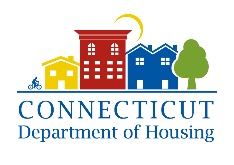 000.0  SCAPPLEAD (LEGAL) APPLICANT:       MUNICIPALITY	(TOWN/CITY) OR NONPROFITCEO FIRST NAME:       	LAST NAME:      		TITLE:      MAILING ADDRESS:       		CITY:       		ZIP:       5-DIGIT   COUNTY:      				CDBG COUNTY CODE:                           DIRECT PHONE:        Extension      	    		E-MAIL:      				CHIEF FINANCIAL OFFICER:  FIRST NAME:       		 LAST NAME:      		TITLE:      DIRECT PHONE:      	Extension      		EMAIL:      	GRANT CONTACT: FIRST NAME:       		 LAST NAME:      		TITLE:      DIRECT PHONE:      	Extension      		EMAIL:      	FEDERAL I.D. /TAX NUMBER:      DUNS NUMBER:      		CAGE CODE      			SAMS EXPIRATION DATE:      M/D/YYYYSUB-RECIPIENT (IF APPLICABLE):      CHIEF EXECUTIVE OFFICER FIRST NAME:       		 LAST NAME:      		TITLE:      MAILING ADDRESS: STREET:        		CITY:        		ZIP:          	PHONE:       	Extension      			EMAIL:      FEDERAL I.D. /E.I.N. NUMBER:      	DUNS NUMBER:      	PROJECT NAME:      							Requested Amount: $     PROJECT ADDRESS:     STREET:        			CITY:        		ZIP:          Year Built (if applicable):     	     Project has an Approved TPZ Certificate for this activity? 				  Yes        NoPUBLIC SERVICES APPLICATIONS ONLY: Is this a Faith-based Organization?							 Yes        NoIs applicant requesting more than $100,000 in CDBG funds? 				 Yes        No Has this agency received State of Connecticut CDBG funding for Public Services in the past five (5) CDBG program years?  				 Yes        NoGRANT CONSULTANT (if applicable) FIRST NAME:       	LAST NAME:      		TITLE:      ORGANIZATION:      ADDRESS:       		CITY:      			ZIP:        5-DIGIT PHONE:         		E-MAIL:      CERTIFIED GRANT ADMINISTRATOR (CGA) COMPLIANCE:  Indicate below how the applicant will meet compliance with the State of Connecticut Certified Grant Administrator requirement. Grant Consultant is CGA certified: 							 Yes        NoIf no, will certification be achieved in 2022? 						 Yes        NoAndLocal Grant Contact is GCA certified:  							 Yes        NoIf no, will certification be achieved in 2022?						 Yes        No000.1 GCA	Is this a multi-jurisdictional application?  (General 1) 				 Yes        NoIf yes, list all participating jurisdictions:       If yes, attach Cooperation Agreement(s):   								 UploadPROJECT TYPE:   Choose one (1) of the following:							    Community Facility    	 Public Service     							    Economic Development 	 Planning							    Housing             	        	 Other, specify       	 			 Choose one (1) of the following:						    Project            		 Program00.1 FHO	FAIR HOUSING ORDINANCE attached (check one):    					 Upload(only the ordinance language is needed; additional language from resolutions or minutes should not be included)		What year was the ordinance adopted?          00.2 FHAP	FAIR HOUSING ACTION PLAN attached (check one): 			 Yes        N				if yes, please upload 									 Upload00.3 S3P 	SECTION 3 PLAN attached (check one):    				 Yes        No				if yes, please upload 									 Upload00.4 DFWP 	DRUG FREE WORKPLACE POLICY in place and attached (check one):  	 Yes        No				(NB. copy of entire policy must be attached to final application)			if yes, please upload 									 Upload00.5 ERR 	Environmental Review Record attached, when applicable (check one):  	 Yes        No			(NB. Exempt, CENST and Broad-level Review must be submitted with			 application).  If yes, please upload							 Upload00.6 CEPA 	Please upload CEPA Intake Form (signed by DOH ATS)					  Upload000.8 GRM	CDBG Responsibility Matrix (General 8) 					 Yes 	      NoIf yes, please upload 	   										 UploadWill this be the applicant’s first CDBG grant if awarded?  				 Yes        No	Will the applicant unit of government have open CDBG grants at time of application?  (from above)										 Yes        No	If yes, list them      In what Connecticut Senate District(s) is this project?      	     In what Connecticut House of Representatives District(s) is this project?      	     	     	     In what US Congressional District(s) is this project?       	Name:      Citizen ParticipationTwo public hearings must be held at different stages of project development. One public hearing must be held prior to submission of the application.  The second public hearing must be conducted no earlier than 1 year from execution of Assistance Agreement and prior to submission of Pre-Closeout Certificate.  Note:  New public hearings must be held for each grant cycle, regardless of prior application(s).Describe the methods used to solicit participation of low-and moderate-income persons:Denote any adverse comments/complaints received and describe resolution:Describe outcomes of 4-Factor Analysis for Limited English Proficiency:If no comments were made by the residents during the public hearing, describe efforts to obtain input from residents on the project?PUBLIC HEARING DOCUMENTATION attached (check one):				 Yes        No(the following documents must be attached)00.7 CPP 	Citizen Participation Plan							 Upload00.8 CPHN 	Copy of Advertisements of Public Hearing Notices				 Upload00.9 CPA 	Copy of Publishers Affidavit							 Upload00.10 CPHM 	Copy of Certified Minutes of the Public Hearing					 Upload00.11 CPAL 	Copy of Attendees List (Town Officials and General Public)			 Upload00.12 CPSIS 	Copy of Sign-In Sheet for Public Hearing						 Upload00.14 CPRCC	Copy of response(s) to comments and/or complaints				 Upload000.2 GALR 	Copy of Certified Adopted Local Resolution (General 2)				 Upload00.15 FFA 	Copy of Four Factor Analysis							 Upload00.16 LAP	Copy of Language Access Plan (if required) 					 Upload00.17 PIP	Program Income Plan (as applicable)						 UploadNational Objective IdentificationIdentify only one of the CDBG National Objectives listed below.   Benefit to Low- and Moderate-Income Persons		 Area Benefit		 Limited Clientele								 Jobs			 Housing								 Urgent NeedPrevention or Elimination of Slums or Blight		 Area Basis		 Spot BasisComplete the following questions. Census data must be provided even if an Income Survey will be used. Percentage served by the project from HUD Low/Mod Summary Data (Census):	     %	 List the census tract number(s) that are included in the project area:       	     	     List the census tract block group(s) that are included in each of the census tracts listed in the previous question:Explain why the National Objective was selected and how this project meets the criteria of that Objective. Refer to the instructions, on pages 3-5, for further guidance on the criteria and information that must be included. Specifically, make sure to address the questions listed for the chosen national objective.      00.18 NO   Documentation supporting the National Objective:  					 UploadIf an Income Survey was used, please complete the following items:Low/Mod percentage from that survey:	      % Date the Income Survey was started: 	      M/D/YYYY	     If Census Data was used to establish the percentage of low-to-moderate income, report the percentage and Census data as follows:If the Service Area covers all the Block Groups in a Census Tract, list only the Census Tract number (do not list the Block Group numbers). Provide data for all persons who reside in the Census Tract; orIf the Service Area covers only some of the Block Groups in a Census Tract, list each of the Block Group numbers on a separate line with the Census Tract number.  Provide data only for the persons who reside in each of the Block Groups.              Column (B) divided by Column (A):      % 		00.19 TPZC Town Planning & Zoning Certificate.  						 UploadUpload proof of zoning approval for this activity or   	Provide date approval is anticipated if not available at the time of this application submission.********The remainder of the page was left blank intentionally********* BeneficiariesAccomplishments
Enter the proposed accomplishments for this activity according to only one (1) of the following unit types. 
Unit Type 	# of Units 	Unit Type 		# of Units
People		     		Housing Units		     
Jobs		     		Households		     
Total beneficiaries must equal the sum of 1-10. L/M and Non-L/M must equal the sum of 1-10.Total Beneficiaries:      		Housing Units (if applicable):      Project Information1.1 	Project/Program Description.  Describe the proposed project/program.  Limit to 1000 words.   														 Upload1.2  	AcquisitionDoes the proposed project require the applicant to acquire property?     		 Yes        NoDoes the town/non-profit have title to the property? 				 Yes        NoIf the town/non-profit does not have title, is there an option to purchasethe property? 									 Yes        No	 	If yes, include expiration date      M/D/YYYY1.2.A 	If acquisition is needed, will relocation be required?  			 Yes        NoIf Yes, please explain:      1.3 	Tenant Relocation (check all that apply)Tenants will be permanently relocated 	    Tenants will be temporarily relocated 	    No tenant relocation 			1.4 	Relocation Plan If you are planning a project that requires relocation as a part of the project, have the General Information Notices (GIN) been sent out?  							 Yes        No  1.4.A (If yes, provide a copy of the Notice) 	 						 Upload1.4.B	Tenant Relocation Plan attached 					 Yes        No	(If yes, please upload)									 Upload	1.4.B.1	Does your Tenant Relocation Plan reflect COVID-19 Safe Practices?  Yes        No	1.4.C 	Relocation Consultant	(Has a Relocation Consultant been procured?)				 Yes        No								1.5  	Fair Housing Plan 										 Upload1.6. 	Is the Project consistent with the latest State Plan of Conservation & Development policies (C&D Plan)? 										 Yes        NoProvide a brief explanation of project’s consistency with the C&D Plan text and map, which category of development/conservation, and nature of Project or indicate why the Commissioner may consider an exception to the C&D Plan (Do Not include the entire State C&D Plan, just the section of relevance ).       Project/Program Need2.1 	Project/Program Need.  Describe the need for the proposed project/program.  Limit to 500 words. 		      			 									 Upload	2.1.A	Complete and attach Exhibit 2.1.A							 Upload	2.1.B	Public Housing Modernization must submit CNA, photos, documentation of Health & Safety Issues   													 Upload	2.1.C	For Infrastructure projects, choose from the Application Handbook, listing the appropriate supporting documentation (e.g. pictures and reports supporting sever deterioration)		 UploadApplicant Capacity3.1 	Key Personnel.  Identify key personnel, including the CEO, applicant staff, sub-recipient staff, consultants (and consultants staff), who will be involved in the proposed project.  Please attach resumes or narratives as necessary. 							 Upload										 		3.1.A	Key Personnel list 3.1.B (Public Services Applications Only)  Describe your, and/or the affiliate organization’s experience and qualifications for performing the proposed work. Describe the agency’s past experience in administering programs for primarily low- and moderate-income populations.        			 Upload3.1.C (Public Services Applications Only) Provide a specific and clear description of the proposed program
or service for which CDBG funds will be used, including the organization’s prior years of experience with
said program as currently proposed or designed. Describe the population of recipients receiving the
services. Estimate the number of clients to be served by the services in one CDBG program year, including
specifically those supported only through the CDBG portion of the program budget within one CDBG
program year (the number should match the portion of CDBG supported “units” in your program budget).
Identify project locations as to where services will be provided.      			 Upload3.2 	Small Cities Projects.  Identify the four (4) most recent Small Cities CDBG projects similar to the one proposed that the grantee and/or sub-recipient has either completed or assisted in completing.3.3 	Community Development Projects.  Identify the most recent community development projects (up to six) completed by the applicant and funded from sources other than Small Cities CDBG within the last ten (10) years.3.4 	Prior Expenditure Verification.  Identify the spending status of every Small Cities CDBG grant that has not received a Closeout Certificate.  3.5 	Prior Project Compliance.  For all projects listed above, indicate any instances of audit or monitoring findings and the status of those findings.3.6  	Is either the applicant or sub-recipient named in any litigation, citizen complaint, and/or DOH monitoring finding related to housing, economic development, community development activities, Fair Housing & EEOC, etc. or is any such litigation, citizen complaint, or monitoring finding pending or foreseeable? 												 Yes        No	3.6.A  	If yes, indicate the nature and status of the litigation, citizen complaint, and/or monitoring finding.  If litigation, identify court and docket number and if there has been an adverse decision in the last 4 years:      										 Upload3.7 	Returned Small Cities FundsHas the applicant returned Small Cities funds to DOH in the last 3 years?   	  YES   NOIf yes, indicate the amount returned and the reason why the applicant returned such funds. $     Reason:Project Feasibility and Merit4.1 	Budget Summary4.1.A 	Complete Exhibit 4.1.A- CDBG Financing Plan and Budget     				 Upload4.1.B 	Attach all commitment letter(s).   							 Upload4.2 	Local Leverage 		List the sources of local match and leveraged funds. Amounts should be rounded to the nearest dollar.Firm Commitment (FC)	Attach a letter or written documentation from the funding source(s) committing the funds to the specific project, without condition.Conditional Commitment (CC)	Attach a letter or written documentation from the funding source(s) committing the funds to the specific project, with conditions.No Commitment (NC)	There is no documentation from another funding source identified by the applicant.Application Pending (AP)	Attach a letter or other written documentation from the funding source(s) indicating that they have received information/application for the specific project.4.2 continued Identify all potential sources of financing for this project in order of lien position.  Explain the level of commitment (firm, conditional, etc.) for 100% of the leveraged funds from each source of funding.  Indicate whether the grantee and/or subrecipient has applied for any other sources of funding.  If not, why not?       4.2.A 	Operating Funds and Rental Subsidies   (Public Housing Projects)Briefly identify all sources of operating funds and rental subsidies for this project.         Complete Exhibit 4.2.A and 								 Upload4.2.A.1 	Attach all commitment letter(s).  						 Upload4.2.B 	Financial or Programmatic Link with Social Service Providers  (if applicable)Briefly identify any links that will be formalized with social service providers.        Complete Exhibit 4.2.B and 								 Upload4.2.B.2 Attach all commitment letter(s).							 Upload4.2.C 	Multi-Unit Housing Projects  For all multi-unit (three or more units) housing projects, please provide a copy of the most recent audited financial report or the financial statements on a compilation basis for the owner and housing project.											  Upload4.3 	Program Income on Hand (All Applications)  Indicate the amount of program income on hand, the year it was earned, and the source.4.3.A Certify the Program Income account balance, statement ending April 30, 2022. 				  Upload4.3.B If Program Income on Hand reported above, is greater than $35,000.00, demonstrate in 200 words or less how the Town will allocate the unused PI to this project.  Reallocation of PI is only needed if there isn’t an active program. Indicate amount of Program Income committed to this Project: ___________________			 Upload4.3.C If no funds are reallocated for this project, please describe in 200 words or less how the balance of PI will be applied within the next fiscal year.  										 Upload********This page was left blank intentionally*********usTECHNICAL COMPLIANCE4.4 	Standard Projects: ADA, Public Housing Modernization, and New Construction 4.4 	Site and Building Report Complete and submit all requested documentation. 		 UploadSee handbook for list of documents.																	4.4.A	Infrastructure Projects Complete Exhibit 4.4.A						 Upload4.4.B 	Coordination/Approvals/Clearances/Readiness to Proceed 				 UploadComplete Exhibit 4.4.B 									4.5 	Construction Documents 		4.5 	Construction Documents Status Sheet 							 Upload		Complete Exhibit 4.5 4.5.A	Drawing & Specifications Compliance Certification 					 Upload		Complete Exhibit 4.5.A  4.5.A.2 Drawings and Specifications	 							 Upload4.5.B 	Construction Cost Estimate 								 UploadComplete Exhibit 4.5.B 									4.5.C	Project Development Budget								 UploadComplete Exhibit 4.5.C   								4.5.D	A/E Professional Services Procurement Compliance					 UploadProcurement for professional services must be according to all state andfederal required guidelines. Submit RFP/Q, score sheets as Exhibit 4.5.D				 4.5.D.1 Grant Consultant Procurement and Contract (As Applicable)				 UploadSubmit a copy of consultant contract and RFP/Q advertisement.4.5.D.2	A/E Services Procurement and Contract  	Architect’s contract, RFQ/P, copy of advertisement, score sheets, 	   		 Upload	list of responders	4.5.D.3 	Construction Procurement Plan Narrative 						 Upload4.5.D.4	Draft Bid Advertisement or Quote Solicitation Document				 Upload4.5.D.5	Draft Owner/Contractor Agreement (As Applicable)					 Upload4.6 	Energy Efficiency, Green Building and RESILIENCY  (All Projects)Upload supporting documents for the energy/green building design features and products you intend to Incorporate from categories A-F below. 4.6.A 	Energy Upgrades – Energy Conservation Plan, Utility Letter of Participation 		 Upload4.6.B 	On-site Renewable Energy (solar photovoltaics, solar thermal, wind)		  Upload4.6.C  	Water Efficiency – Plumbing fixtures specifications to comply with    			EPA WaterSense® Program. Submit plumbing fixtures specifications or schedule.		Water Closets (1.28gpf), Lavatories (0.5 gpm), Shower (2.0 gpm), 	Dishwater (GPC < 3.5), Clothes Washer (IWF < 4.3)		 Upload4.6.D 	Sustainable Sites  								 		Alternate Transportation, Low Impact Development strategies for 	sustainable storm water management, protection of Existing Vegetation, 	Dark Sky compliant Site Lighting		 Upload4.6.E 	Materials	Low Emitting Flooring (Floorscore/Greenguard Gold/Green Label Plus) 		 Upload	Low Emitting Indoor Materials.  Submit specifications for the following: 			Interior Paints and Primers: 50 g/L VOC max.Anti-corrosive paints: 250 g/L VOC max.Coatings: 100 g/L VOC max.Sealants: 250 g/L VOC max.Adhesives:  50 g/L VOC max.Composite Woods: No Added Urea Formaldehyde (NAUF) 			  Residential Rehabilitation Programs  4.7.A.1	Please describe the Applicant’s Procurement Process	 				 Upload4.7.A.2	Submit the Applicant’s Procurement Policy  						 Upload4.7.A.3	Draft Contractor Solicitation Document		 					 Upload4.7.A.4	Draft Bid Package 									 Upload4.7.B.1	Building/Site Evaluation Process	 							 Upload4.7.B.2	Initial Inspection Form									 Upload4.7.C	Hazardous Material Notification Process							 Upload4.7.C.2	Standard Hazardous Material Notification Letter/Document				 Upload4.7.D	Construction Monitoring Process							 Upload4.7.D.2	Progress Inspection Form								 Upload4.7.E	 Approval/Permitting Process								 Upload4.7.F	Typical Project Schedule  								 Upload4.7.G	75% Rule/Walk-Away Compliance Certification						 Upload4.7.H	Rehabilitation Standards/Asbestos/Lead Compliance Certification			 Upload	4.7.I	Program Development Budget 								 Upload	4.7.J	Cost Estimating Form									 Upload4.7.K	Construction Administration Protocol							 Upload4.7.L	 Energy Star										 Upload4.7.L.2	Sustainable Green Products								 Upload4.7.L.3	Construction waste recycling								 Upload4.8 	PUBLIC SERVICES PROGRAMS ONLY: 	4.8.A	Program Sustainability - Describe the organization’s plan or ability to maintain this program in light of 	any potential staffing changes without jeopardizing service to clients or CDBG grant obligations. 		      											 Upload	4.8.B	Financial Sustainability – Describe your organization’s financial sustainability plans. 		     											 Upload	4.8.C	Program Development Budget -  		Upload Exhibit 4.8.C									 Upload 4.9		Projected Timeline 	Please provide projected dates of completion for the following.  NB. these dates will be considered part of 	your project schedule.  	       Project Design and Specifications Completed:      M/D/YYYYConstruction Bid Opening Date:       M/D/YYYYConstruction Start Date:       M/D/YYYY		4.9.1 Exhibit 4.9.1 Complete and upload 							 Upload	If approved, the schedule will become an Appendix to the Assistance Agreement.  You will be monitored for 	compliance with these dates.  Therefore, you must estimate the dates as wisely as possible.Community Impact5.1.A	Community Impact Map 		The community map should highlight major housing patterns, transportation, relevant services, 			significant community facilities, and the locations of substantial public and private investment as 		well as any other features relevant to demonstrating community impact.  		 Upload						5.1.B	Community Impact Map Narrative Highlight important features represented on the map and address 		the points listed in the Handbook.  							 Upload5.1.C	Does the community have an approved Community Revitalization Strategy Area (CRSA)?			(From above)								  YES     NO 		If Yes:   Is this application activity part of the community’s CRSA?  	  YES     NO5.2   	Community Letters of SupportList all letters of support received from those who provide and receive services in the project area, or represent those who receive services? Letters must be signed (if applicable) on letterhead           	Include copies of all letters listed 								  Upload5.3 	Resident Participation How does this project promote resident participation?  If a housing authority activity, does it have a Resident Participation Plan? Briefly describe in 200 words or less how the plan is promotedand executed.  Housing Authority Activity?							  YES     NOResident Participation Plan?							  YES     NOAttach Resident Participation Plan, if applicable. 						 Upload5.4 	FOR HOUSING PROJECTS ONLY:  Housing Activities:	5.4.A.	 Any displacement anticipated 						  YES	 NO 	5.4.B	 1 for 1 Replacement							  YES	 NO 5.4.C	 If this is a first-time home ownership program, will a training program be required?  													  YES	 NO		Number of Hours:       Hrs.  Description:       5.5 	FOR PUBLIC SERVICE PROJECTS ONLY:  	Describe how the program is evaluated in its effectiveness at addressing the need outlined in question 2.1. 	Include anticipated results and previous results if the program is ongoing.      Fair Housing and Equal Opportunity6.1 	Local Fair Housing Action Steps – PAST GRANTEES ONLYEnter at least three (3) activities in process or completed within the last 3 years.Section 3 Past Performance – PAST GRANTEES ONLYGoals: Document the number of opportunities awarded to Section 3 contractors or residents over the past 3 years that comply with training, employment and contracting provisions of Section 3. 6.2.A 	Accomplishments: Document the Accomplishments associated with the goals listed above. Provide supporting documentation of your Accomplishments: 						 UploadSection 3 Good Faith Efforts – PAST GRANTEES ONLY	Indicate the town’s good faith efforts to comply with Section 3. Check all that apply: 	Attempted to recruit low-income residents through: local advertising media, signs prominently displayed at the 	project site, contacts with community development programs, to the greatest extent feasible, toward low and 	very low-income persons, particularly those who are recipients of government assistance for housing;	Participated in a HUD program or other program, which promotes the training or employment of Section 3 	residents;
	Participated in a HUD program or other program, which promotes the award of contracts to business concerns 	which meet the definition of Section 3 business concerns;	Coordinated with Youthbuild Programs administered in the metropolitan area in which the Section 3 covered 	project is located;
 	Others:      	Supply supporting documentation for each: 							 Upload6.4 	MBE/WBE Past Performance – PAST GRANTEES ONLY	Enter the number of contractor and subcontractor awards made to certified small, minority and women’s 	business enterprises over the past 3 years.
 For the contracts and subcontracts awarded to small businesses and minority- and women-owned businesses which you have claimed to have utilized above, provide supporting documentation to verify that the firms were (1) actually used and (2) were certified. 										 UploadIndicate the town’s good faith efforts to comply. Check all that apply:
	Attempted to recruit small and minority firms and women’s business enterprise through: local advertising 	media, signs prominently displayed at the project site, and contacts with community development programs.
	Contacted the Department of Administrative Services, Office of Supplier Diversity, who maintains a list of 	certified small and minority business enterprises, which is available online.
	Create and maintain solicitation list and uses list to contact potential contractors.
	Other:      6.5 	Local Fair Housing Initiatives – NEW GRANTEES ONLYEnter up to three (3) projects, initiatives or actions to promote Fair Housing within the last 3 years.Provide supporting documentation of your projects, initiatives or actions: 			 	 Upload6.6 		Section 504/ADA Notice – NEW GRANTEES ONLYUpload Exhibit 6.6										 Upload6.7 		Section 504/ADA Grievance Procedure - NEW GRANTEES ONLYUpload Exhibit 6.7										 Upload6.8 		Section 504/ADA Checklist for Existing Facilities - NEW GRANTEES ONLY	Has the town completed or updated a Section 504/ADA Self Evaluation for all of its facilities within the past 3 	years?  If yes, provide a signed and dated copy.  					   YES     NO	Exhibit 6.8											 Upload6.9 		Section 504/ADA Self Evaluation Questionnaire - NEW GRANTEES ONLY	Has the town completed or updated a Section 504/ADA Self Evaluation for all of its 	rules, policies and programs within the past 3 years?  If yes, provide a signed 	and dated copy						 			  YES     NOExhibit 6.9											 Upload6.10 	Section 504/ADA Transition Plan - NEW GRANTEES ONLY	Has the town completed or updated a Section 504/ADA Transition Plan for its facilities and its programs 	within the past 3 years? If yes, provide a signed and dated copy.  		  YES     NO	Exhibit 6.10											 Upload7.0 	Fiscal and Grants Management	Describe the municipality and its affiliate’s fiscal management structure, financial controls, and process for 	managing grant funds, including the process and protocol for preparing and managing the quality and accuracy 	of reporting on grant outcomes and related grant expense requests prior to their submittal for reimbursement 	to grant funders.      	      									 Upload8.0 	Consistency with State Consolidated PlanShow how the Application meets the State’s 2020-2024 or latest available Consolidated Plan with the needs and goals addressed.	Need Addressed:      
	Goal Addressed:      
	Goal Sub-Category Addressed:      
	Objective Addressed:      
	Targeted Population Addressed:      
	Geographic Target Addressed:      
	Describe how the program/project is consistent with the State’s Consolidated Plan:       													 Upload9.0	DOH TrainingDid you attend the required Small Cities Application Workshop for the current year?    												  YES	 NO9.0.A	Please enter the name of staff member (s) and title (s):		     	     9.1 	Please list any non-required relevant Housing & Community Development trainings attended by municipal 	staff within the last 2 years as it relates to this Small Cities grant application. Public Hearing InformationDateFirst Notice of first public hearing     M/D/YYYYSecond Notice of first public hearing      M/D/YYYYDate of first public hearing      M/D/YYYYCensus Tract NumberBlock Group NumberTotal Persons in Census Tract or Block Group (A)Total Low and Moderate Income Persons (B)TOTALTotal%%Of the total population in the service area how many are Hispanic?%Activity DescriptionNumber of PeopleSINGLE RACE1. Number of Whites0     %     %0     %SINGLE RACE2. Number of Blacks / African Americans0     %     %0     %SINGLE RACE3. Number of Asian0     %     %0     %SINGLE RACE4. Number of American Indian / Alaskan Native0     %     %0     %SINGLE RACE5. Number of Native Hawaiian / Other Pacific Islander0     %     %0     %MULTI-RACE6. American Indian / Alaskan Native & White0     %     %0     %MULTI-RACE7. Asian & White0     %     %0     %MULTI-RACE8. Black / African American & White0     %     %0     %MULTI-RACE9. American Indian / Alaskan Native & Black / African American0     %     %0     %MULTI-RACE10. Balance / Other0     %     %0     %Number of Handicapped0     %     %0     %Number of Elderly People0     %     %0     %Number of Female-headed Households0     %     %0     %Number of Low/Moderate-Income People0     %     %0     %Number of Non-Low/Moderate People0     %     %0     %NameOrganizationProject RoleQualificationsProjectGrantee/Sub-recipientDate InitiatedM/D/YYYYPlanned Completion DateDate   CompletedM/D/YYYYOriginal Budget End DateM/D/YYYYFinal Budget End DateM/D/YYYYProjectDate InitiatedM/D/YYYYPlanned Completion DateDate   CompletedM/D/YYYYOriginal Budget End DateM/D/YYYYFinal Budget End DateGrant Number (SC#)Grant YearTotal Grant AmountAmount ExpendedPercent Expended$        %$        %$        %$        %$        %$        %Total$   0.00 0.00% Grantee/Sub-recipientProject NameFunding SourceFindingStatusACTIVITYCDBGLOCALIN-KINDTOTALConstruction Costs$     $     $     $   0.00Program Soft Costs$     $     $     $   0.00Professional Fees$     $     $     $   0.00Land Acquisition(if any)$     $     $     $   0.00Environmental Review$     $     $     $   0.00General Administration(Maximum of $33,000 or 8% of the grant, whichever is less.$     $     $     $   0.00TOTAL $   0.00$   0.00$   0.00$   0.00Source of Funds By AgencyDate of Application/
CommitmentM/D/YYYYDate of Commitment:  Indicate FC/CC/NC/APAmount of FundsType of Funds (i.e. grant/loan)Rate and Terms of Funding (if applicable)Annual Debt ServiceName & Phone # of Contact Person$          %     Name      Phone number $          %$          %$          %$          %Total$   0.00   0.00%Source(s) of Program IncomePI Earned to DatePI Expended to DatePI on HandActivity:  SC-18$75,000$61,000$14,000$     $     $     $     $     $     $     $     $     $     $     $     TOTAL $   0.00$   0.00$   0.00Action Step #Activities PerformedStaff ResponsibleDate StartedM/D/YYYYDate CompletedM/D/YYYYYear# of Proposed ContractsDollar AmountTraining/Hiring$     $     $     Total $   0.00Year# of Proposed ContractsDollar AmountTraining/Hiring$     $     $     Total$   0.00YearNumber of ContractsMBEWBESBEDollar Amount$     $     $     Projects, Initiatives, Actions PerformedDate StartedM/D/YYYYDate Completed or Target date to completeStaff Member/TitleTraining AttendedDateM/D/YYYY